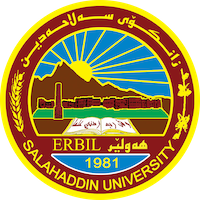 Academic Curriculum Vitae 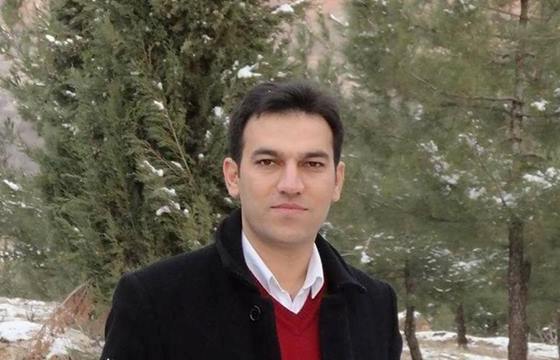 Personal Information: Full Name: Yaseen Mammand Omar Academic Title: Assistant ProfessorEmail: Yaseen.galali@su.edu.krdMobile: 009647504959211Education:2011-2014: (M.Sc. in Nutrition and food quality). Faculty of Sciences and Technology, Department of biological and biomedical sciences, University of Plymouth -UK.2004-2008: (B.Sc. in food sciences).  Department of Food technology , College of Agricultural Engineering sciences, University of Salahaddin-Erbil Employment:2022  Assist. Professor of Food Technology, Department of Food Technology, College of Agricultural Engineering sciences / University of Salahaddin-Erbil.2017  Lecturer of  Nutrition, Department of Food Technology, College of Agricultural Engineering sciences / University of Salahaddin-Erbil.2014  Assist. Lecturer of Food Technology, Department of Food Technology, College of Agricultural Engineering sciences / University of Salahaddin-Erbil.2009 Department secretary and assistant Lab Qualifications Teaching qualificationsIT qualificationsLanguage qualifications such as TOEFL, IELTS or any equivalentAny professional qualificationTeaching experience:English language Academic debate Cereal TechnologyBread and Pastry Dairy chemistry Research and publications6-Hanee M. Al-Dmoor and Yaseen Galali (2014) Prediction of Wheat Functionality by  Assessing Dough and Bread Characteristics. American-Eurasian J. Agric. & Environ.  Sci., 14 (2): 104-109.7-Hanee M. Al-Dmoor and Yaseen Galali (2014) Novelty Formulas of Free Gluten Flat  Bread for Coeliac Disease Patients. World Journal of Medical Sciences 11 (3): 306-311.8-Yaseen Galali and Evan Illia (2016) Perception of Kurdish consumers towards quality and  safety infomrations on food labelling of packed foods. The international conference on recent  advances in medical and health science (ICRAMHS). Prague. Czeck republic.9-Yaseen Galali, (2021) The impact of COVID-19 confinement on the eating habits and lifestyle  changes: A cross sectional study, Food science and nutrition. 10-Yaseen Galali, G. Rees, Victor Kuri (2021) Study the influence of waxy wheat flour, inulin  and guar gum on quality and microstructure of Pita and Tandoori breads: response surface  methodology aids functional food development. Journal of Food Science and Technology. 11-Holem H. Balaky , Yaseen Galali, Ardalan Abdulhamid Osman, Eyyüp Karaoğul, Ertugrul  Altuntas , Metin Tansu Uğuz, Ali Mala Khedir Galalaey and M. Hakki Alma (2020) Evaluation  of Antioxidant and Antimicrobial Activities of Mandarin Peel (Citrus reticulata Blanco) with Microwave Assisted Extract Using Two Different Solvents. Asian Journal of Plant Science. 12- Yaseen Galali Study the Prevalence, Characteristics of Mothers and Associated Risk Factors of Pica  Eating among Pregnant Women. Cihan University-Erbil Scientific Journal.13- Yaseen Galali, 2021 . The impact of COVID-19 confinement on the eating habits and  lifestyle changes: A cross sectional study. Food Science and NutritionAUTHORED BOOKSExtraction of Bioactive Molecules from Food Processing By-Products Chapter 9, 2022 published by  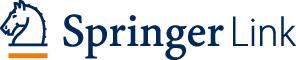 Conferences and courses attendedPaper presented at conferences -oral presentation1- Galali, Y., Rees,G., Kuri, V. (2012) An approach to produce functional cereal products with acceptable quality and processability traits using three functional ingredients. Centre for Agricultural and Rural Sustainability (CARS) symposium. New continental hotel-Plymouth2- Galali, Y., Rees,G., Kuri, V. 2013. Effect of three functional ingredients on technical, sensorial and microstructure properties of Arabic bread: Response Surface Methodology Aiding a Functional Food Development. Centre for Agricultural and Rural Sustainability (CARS) symposium. Duchy College. (Second best oral presentation).3- Galali, Y., Rees,G., Kuri, V. 2021 Study the influence of waxy wheat flour, inulin and guar gum on  quality and microstructure of Pita and Tandoori breads: response surface methodology aids functional food. Journal of Food Science and Technology Curriculum Vitae (CV) June 20223 Paper presented at conference-Poster presentation4..Galali, Y., Rees,G., Kuri, V. 2012. Influence of functional ingredients on starch gelatinisation, gel and dough quality: Response surface methodology aids functional bread  development. 2 nd Oxford functional food conference- Oxford-UK.5..Galali, Y., Rees,G., Kuri, V. 2012. Influence of functional ingredients on starchgelatinisation, gel and dough quality: Response surface methodology aids functionalbread development. Postgraduate society conference series- Plymouth University.
Funding and academic awards HCDP scholarship to complete master’s degree March 2013 Prize for best Presentation, Joint Research group conference, Plymouth University.Professional memberships Teachers syndicate Agriculture syndicate Web of Science Researcher ID: F-1197-2014ORCID ID: 0000-0001-5346-4755Academic Profile: https://academics.su.edu.krd/yaseen.galaliScholar Account: https://scholar.google.com/citations?user=W6siFwUAAAAJ&hl=en